RASTkulÅK 4-6    11:20-12:30 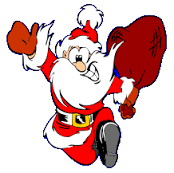 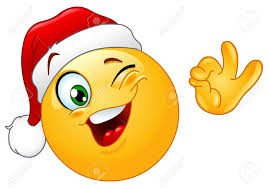 v 51Måndag	Välkommen till klubben 		Pingis, biljard, tidningar, musik, spel m.m		God jul & gott nytt årv 2		onsdag	Välkommen till klubben 		Pingis, biljard, tidningar, musik, spel m.m